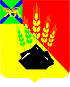 АДМИНИСТРАЦИЯ МИХАЙЛОВСКОГО МУНИЦИПАЛЬНОГО РАЙОНА ПОСТАНОВЛЕНИЕ 
_______________                            с. Михайловка                                  № _______________О внесении изменений и дополнений в постановлениеадминистрации Михайловского муниципального районаот 18.03.2019 № 226-па «Об утверждении Порядкаосуществления отделом внутреннего муниципальногофинансового контроля и контроля в сфере закупокполномочий по контролю в сфере закупок в Михайловском муниципальном районе»В соответствии с Бюджетным кодексом Российской Федерации (в редакции Федерального закона от 26.07.2019 № 199-ФЗ), в целях организации и осуществления внутреннего муниципального финансового контроля над использованием бюджетных средств районного бюджета администрация Михайловского муниципального районаПОСТАНОВЛЯЕТ:Внести в постановление администрации Михайловского муниципального района от 18.03.2019 № 226-па «Об утверждении Порядка осуществления отделом внутреннего муниципального финансового контроля и контроля в сфере закупок полномочий по контролю в сфере закупок в Михайловском муниципальном районе» (далее – Порядок) следующие изменения: Раздел 2 дополнить пунктом 2.4 следующего содержания:«При осуществлении полномочий по внутреннему муниципальному финансовому контролю Отделом финансового контроля направляются в суд иски о признании осуществленных закупок товаров, работ, услуг для обеспечения муниципальных нужд недействительными в соответствии с Гражданским кодексом Российской Федерации.пункт 5.2 изложить в следующей редакции:«Контрольное мероприятие проводится на основании распоряжения главы администрации Михайловского муниципального района о его назначении, в котором указывается:наименование объекта контроля;тема контрольного мероприятия;форма контрольного мероприятия;основание проведения контрольного мероприятия;проверяемый период;юридический адрес и место фактического осуществления деятельности объекта контроля;состав должностных лиц, уполномоченных на проведение контрольного мероприятия;срок проведения контрольного мероприятия.»;абзац 3 пункта 5.10.2 изложить в следующей редакции:«При выявлении в ходе проведения контрольных мероприятий факта совершения действия (бездействия), содержащего признаки состава административных правонарушений, должностные лица возбуждают дела об административных правонарушениях в порядке, установленном Кодексом Российской Федерации об административных правонарушениях».Муниципальному казенному учреждению «Управление по организационно-техническому обеспечению деятельности администрации Михайловского муниципального района» (Горшков А.П.) разместить настоящее постановление на официальном сайте администрации Михайловского муниципального района.Настоящее постановление вступает в силу с момента размещения на сайте.Контроль над исполнением настоящего постановления оставляю за собой.Глава Михайловского муниципального района –глава администрации района                                                                       В.В. Архипов